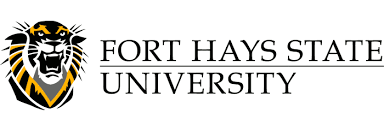  NACTADairy Judging Contest Official RulesThursday, April 2nd  7:30 a.m.   -   Hutchinson, KSContest Director:Mr. Kevin Huser(785) 628 –5880kfhuser3@fhsu.edu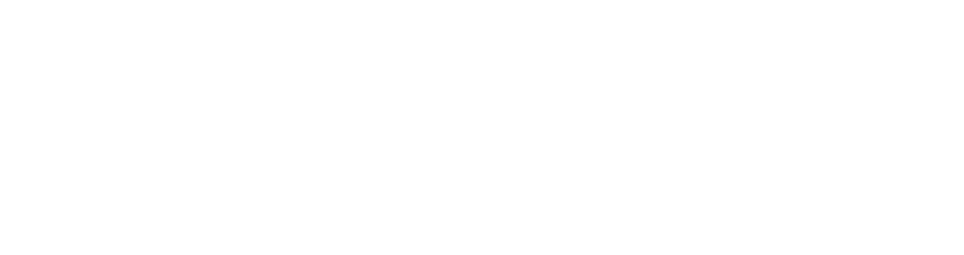 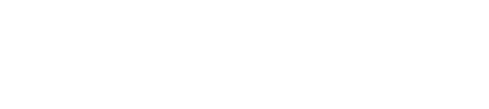 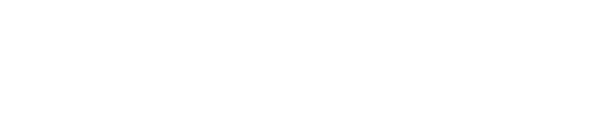 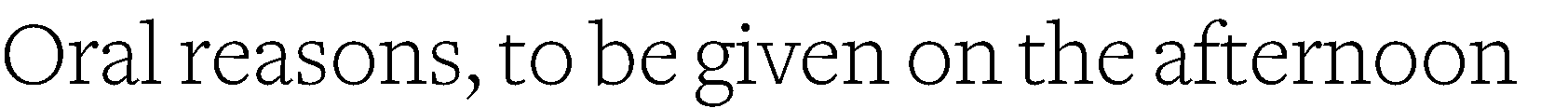 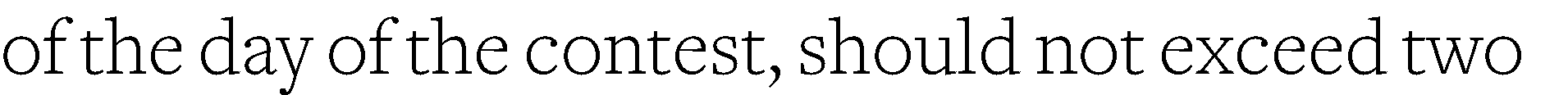 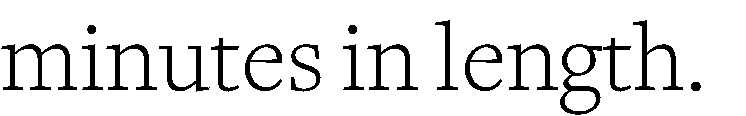 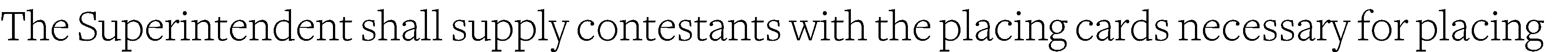 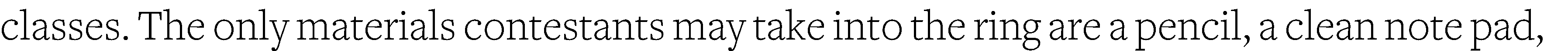 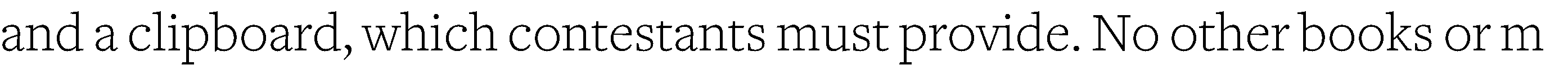 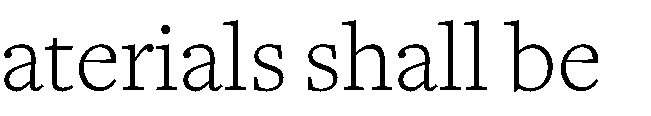 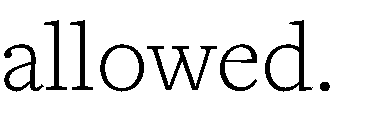 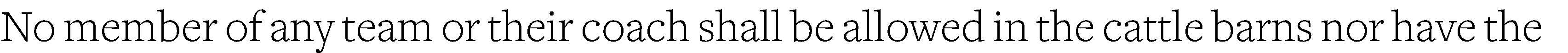 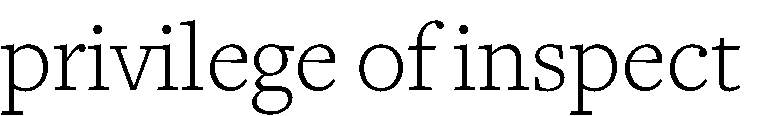 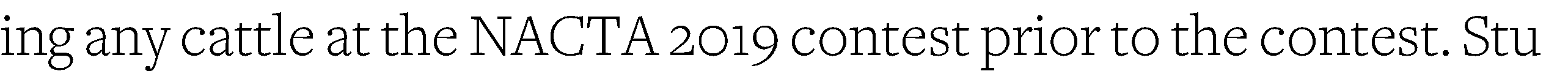 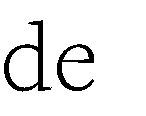 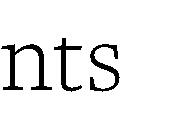 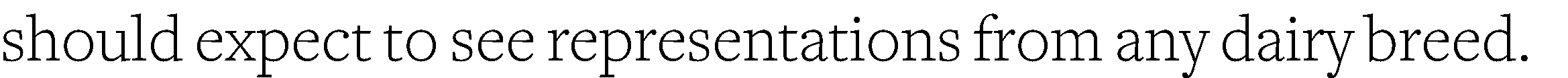 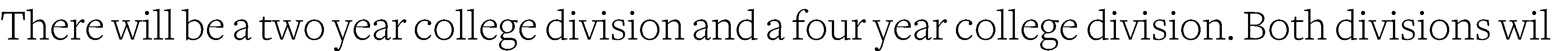 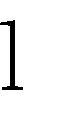 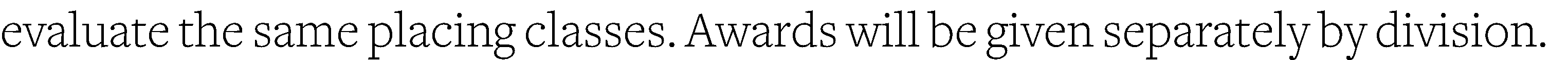 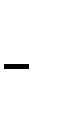 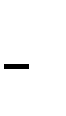 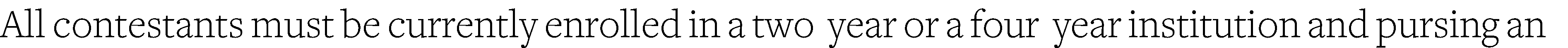 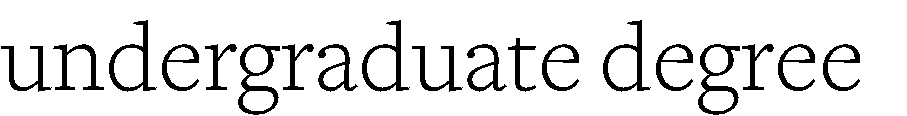 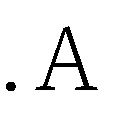 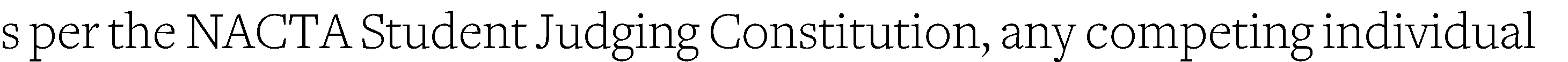 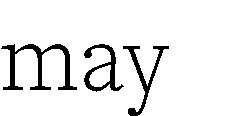 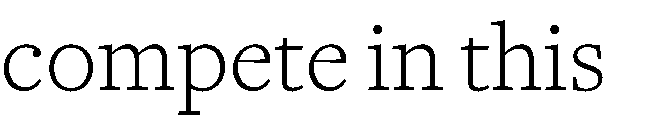 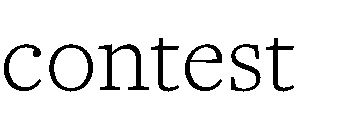 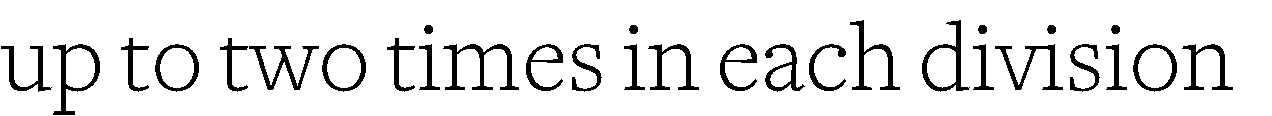 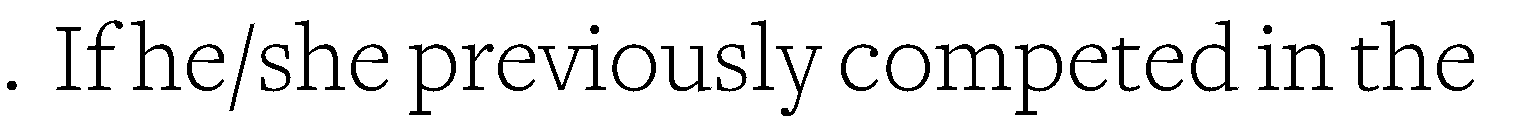 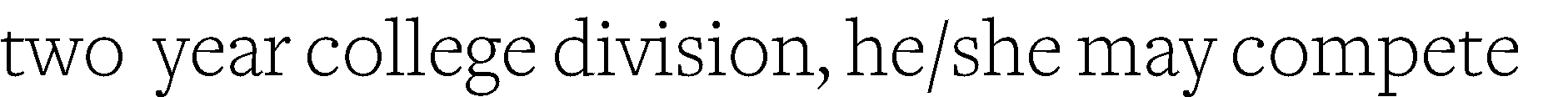 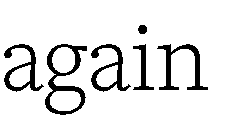 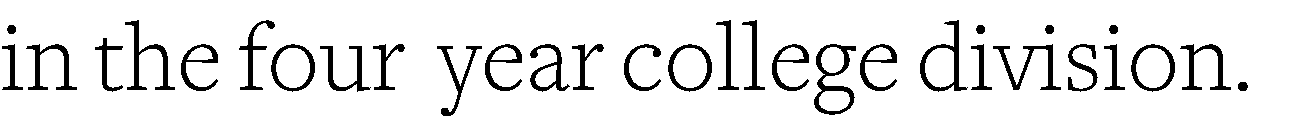 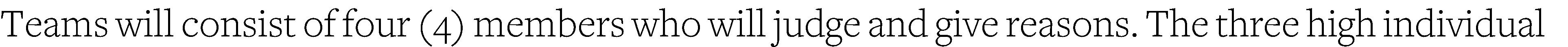 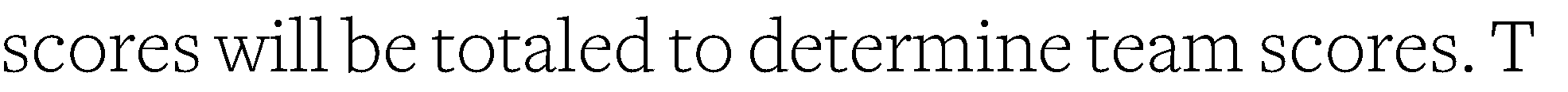 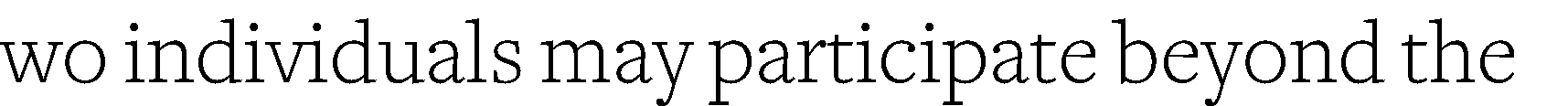 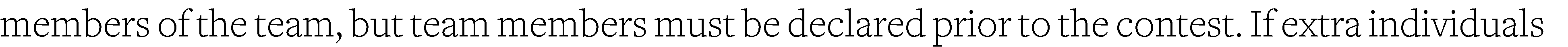 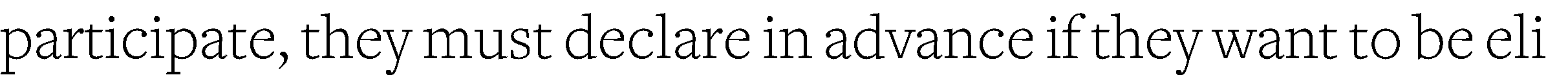 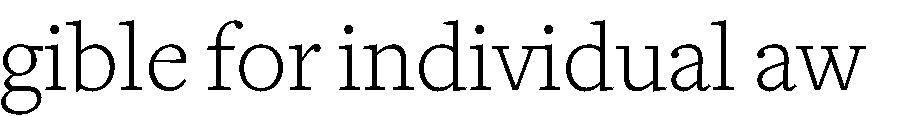 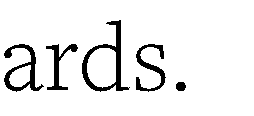 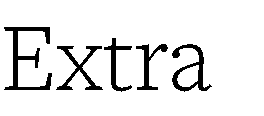 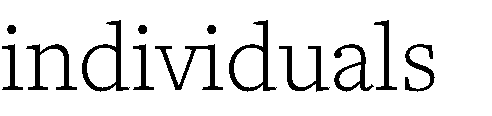 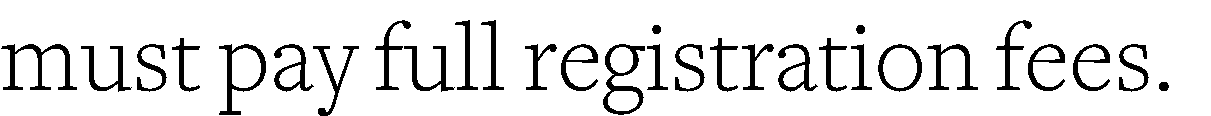 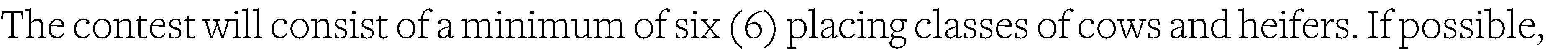 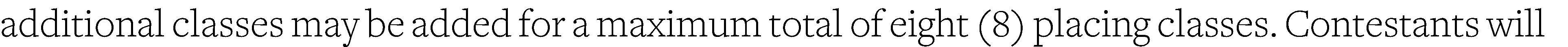 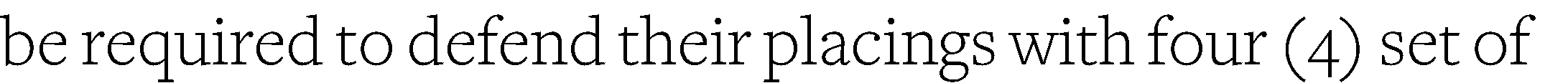 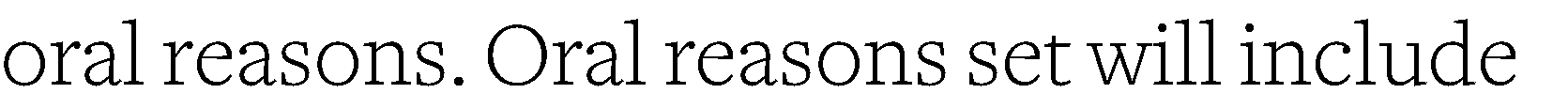 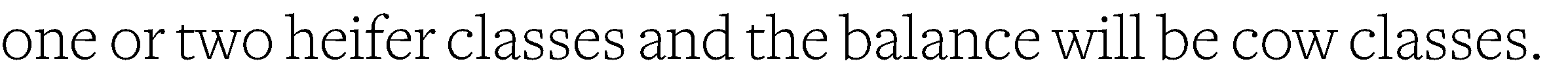 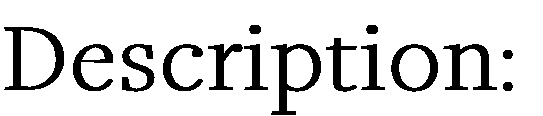 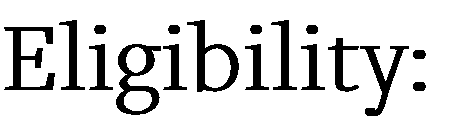 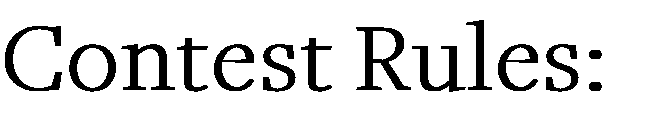 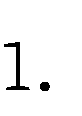 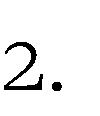 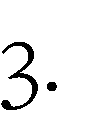 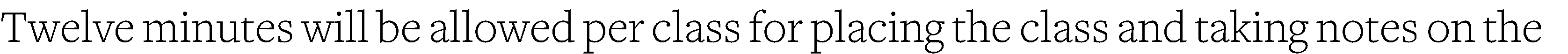 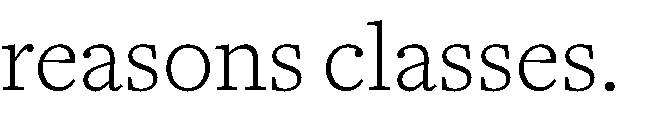 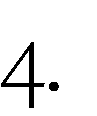 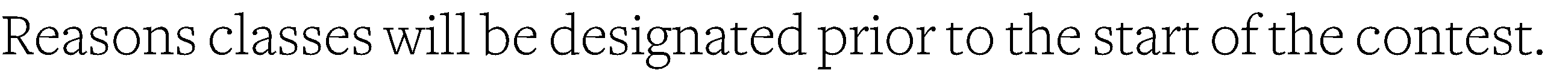 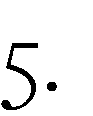 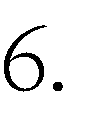 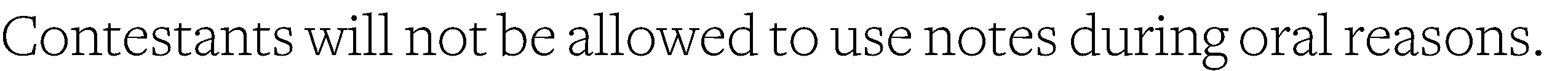 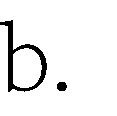 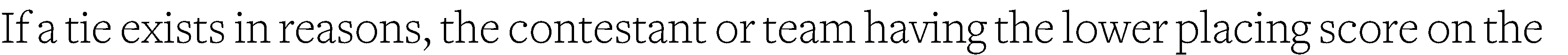 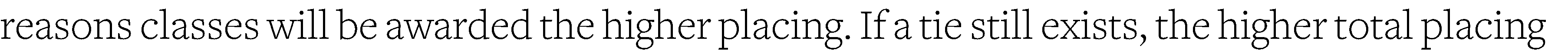 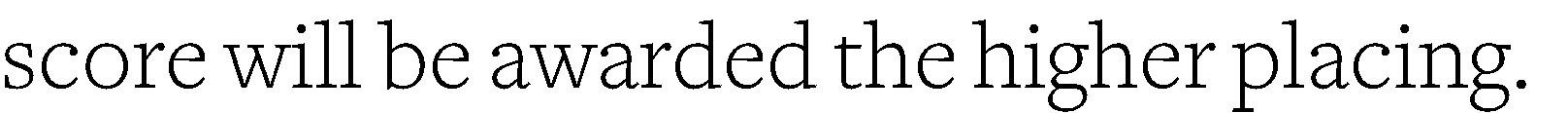 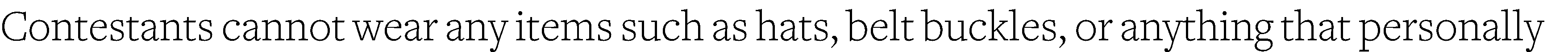 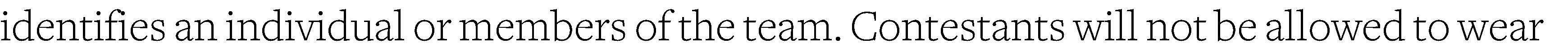 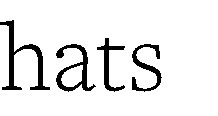 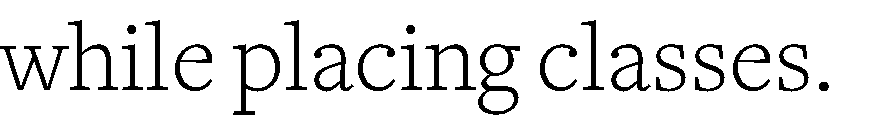 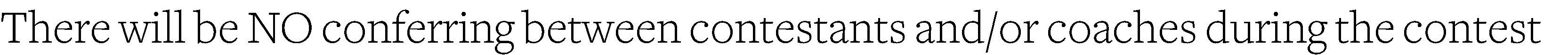 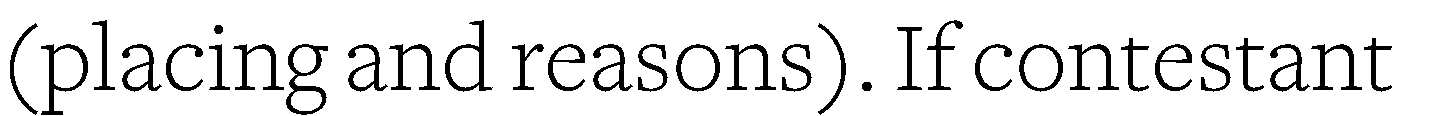 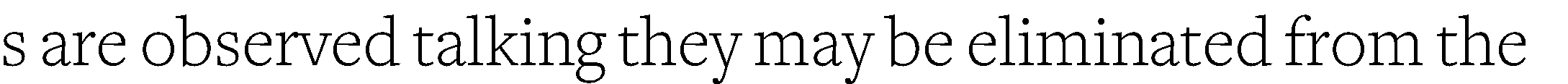 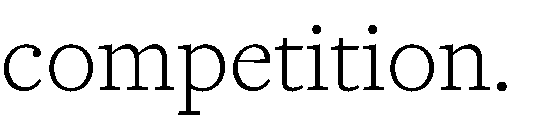 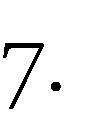 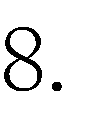 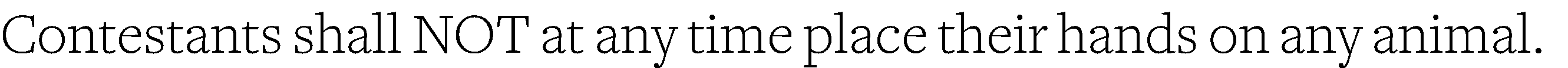 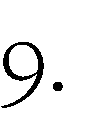 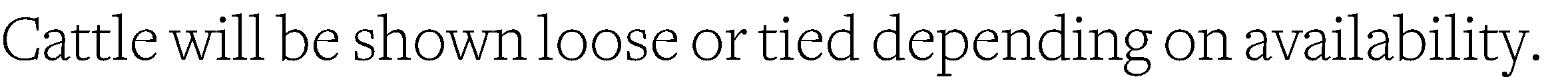 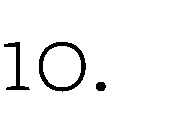 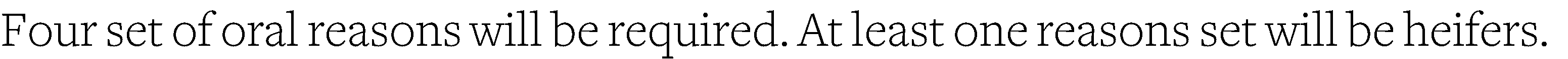 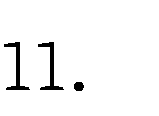 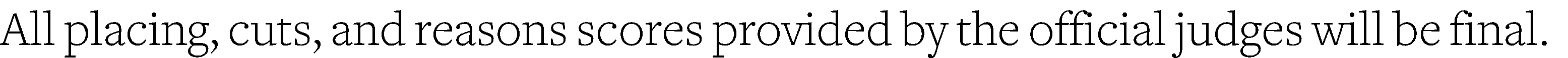 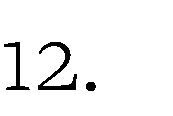 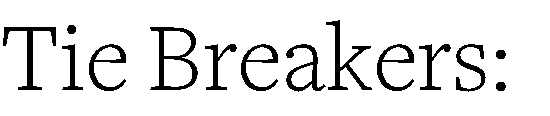 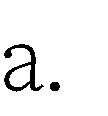 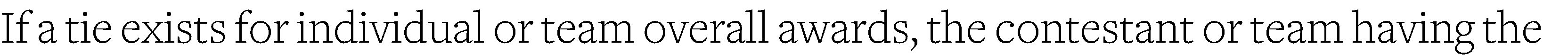 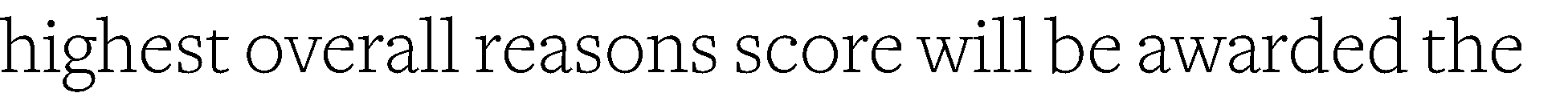 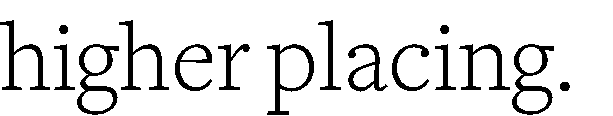 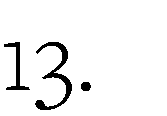 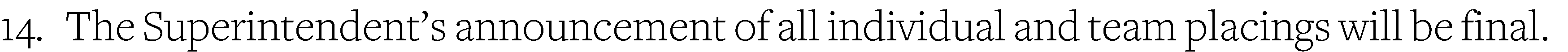 